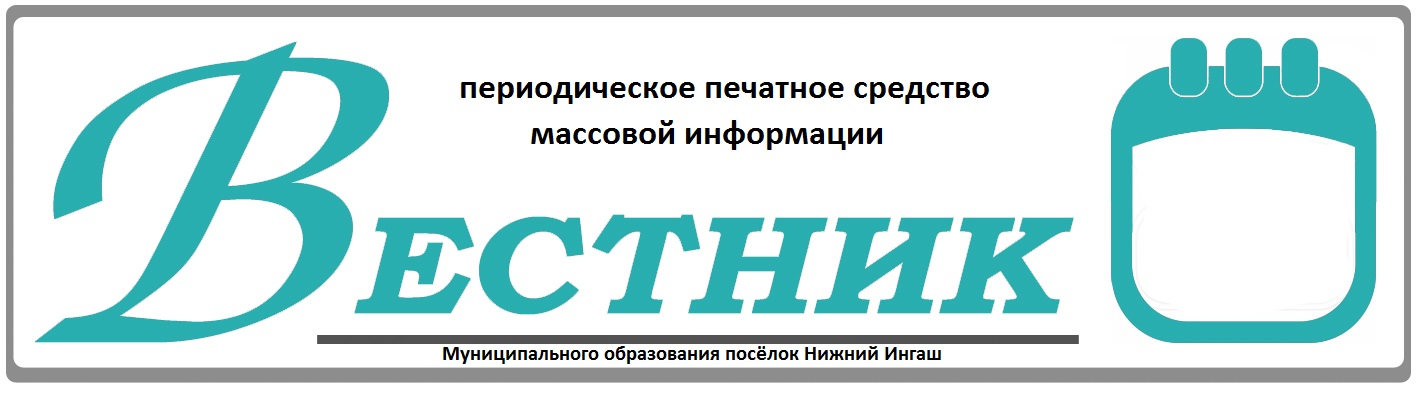 Официально________________________________                                                                     СОДЕРЖАНИЕ: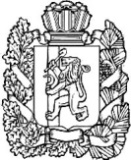 АДМИНИСТРАЦИЯ ПОСЕЛКА НИЖНИЙ ИНГАШНИЖНЕИНГАШСКОГО РАЙОНАКРАСНОЯРСКОГО КРАЯПОСТАНОВЛЕНИЕ02.11.2020г.                                          пгт. Нижний Ингаш                                                №164	  О внесении изменений в постановление администрации поселка Нижний Ингаш Нижнеингашского района Красноярского края от 30.10.2013 №302 «Об утверждении перечня муниципальных программ поселка Нижний Ингаш»         В соответствии со статьей 179 Бюджетного кодекса Российской Федерации,  статьей 33.1  Устава   поселка Нижний Ингаш Нижнеингашского района Красноярского края,  ПОСТАНОВЛЯЮ:1.      Внести в постановление  администрации поселка Нижний Ингаш Нижнеингашского района Красноярского края от 30.10.2013 №302 «Об утверждении перечня муниципальных программ поселка Нижний Ингаш», следующие изменения:1.1. Приложение №1 к постановлению администрации поселка Нижний Ингаш Нижнеингашского района Красноярского края от 30.10.2013 №302 «Об утверждении перечня муниципальных программ поселка Нижний Ингаш», читать в новой редакции.2.      Контроль,  за исполнением настоящего постановления оставляю за собой.3.      Настоящее постановление  вступает в силу со дня его подписания. И.о. Главы поселка Нижний Ингаш                                                                        В.А. Глазков(Окончание на стр. 2)02 ноября 2020 года                                                                                                                                                                                                                                                ВЕСТНИК №42                                                           Приложение №1к постановлению администрации поселкаНижний Ингашот  02.11.2020г. №164 Перечень муниципальных программ предполагаемых  к разработке в текущем году и предусмотренных к финансированию из средств бюджета муниципального образования поселок Нижний Ингаш (Окончание на стр. 4)02 ноября 2020 года                                                                                                                                               ВЕСТНИК №42                                                           К сведению жителей муниципального образования посёлок Нижний Ингаш    4 декабря 2020года в 13 часов по адресу: Нижний Ингаш.ул. Ленина 160, кабинет совета ветеранов состоятся публичные слушания на тему: « Обсуждение проекта решения  «О внесении изменений и дополнений  в Устав посёлка Нижний Ингаш Нижнеингашского района Красноярского края». Организатор публичных слушаний - Нижнеингашский поселковый Совет депутатов.ПОРЯДОКУЧЕТА ПРЕДЛОЖЕНИЙ ПО ПРОЕКТУ РЕШЕНИЯ О ВНЕСЕНИИ ИЗМЕНЕНИЙ В УСТАВ ПОСЕЛКА НИЖНИЙ ИНГАШ И УЧАСТИИ ГРАЖДАН В ЕГО ОБСУЖДЕНИИ1.Настоящий  Порядок разработан в соответствии с Федеральным законом от 06.10.2003 № 131-ФЗ «Об общих принципах организации местного самоуправления в Российской Федерации» и направлен на реализацию прав граждан на участие в обсуждении изменений, вносимых в Устав поселка.2.Проект решения Совета депутатов о внесении изменений в Устав поселка (далее - проект решения) подлежит официальному  опубликованию не позднее, чем за 30 дней до рассмотрения Советом депутатов данного проекта решения с одновременным опубликованием настоящего Порядка.3.Предложения по проекту решения могут вносится гражданами Российской Федерации, проживающими на территории поселка Нижний Ингаш и обладающими избирательным правом.4.Предложения по проекту решения подаются в Совет депутатов в письменном виде в течение 10 дней со дня его опубликования. В Индивидуальных предложениях граждан должны быть указаны фамилия, имя, отчество, дата рождения, адрес места жительства  и личная подпись гражданина. Коллективные предложения граждан принимаются с приложением протокола собрания граждан с указанием с указанием фамилии, имени, отчества, даты рождения, адреса места жительства лица, которому доверено представлять вносимые предложения.5.Предложения  граждан  вносятся только в  отношении  изменений,  содержащихся  в  проекте решения. Предложения, внесенные с нарушением требований, установленных настоящим Порядком, рассмотрению не подлежат.6.Комиссия рассматривает поступившие предложения не позднее 5 дней после окончания срока поступления предложений по проекту решения.7.Инициаторы предложений вправе присутствовать, принимать участие в обсуждении своих предложений на заседании на заседании комиссии, для чего комиссия заблаговременно информирует их о месте и времени заседания комиссии. По результатам обсуждения в срок, установленный пунктом 6 настоящего Порядка, комиссия принимает решение о вынесении поступивших предложений по проекту решения на публичные (общественные) слушания либо отклоняет их. В (Окончание на стр. 5)02 ноября 2020 года                                                                                                                                               ВЕСТНИК №42                                                           случае если инициаторы не присутствовали на заседании комиссии при обсуждении внесенных ими предложений, комиссия информирует о их принятом решении.ПРОЕКТ РЕШЕНИЯНИЖНЕИНГАШСКИЙ ПОСЕЛКОВЫЙ СОВЕТ ДЕПУТАТОВНИЖНЕИНГАШСКОГО РАЙОНАКРАСНОЯРСКОГО КРАЯ        РЕШЕНИЕ____.2020г.                                 пгт. Нижний Ингаш                                №____О внесении изменений и дополнений  в Устав посёлка Нижний Ингаш Нижнеингашского района Красноярского края         В целях приведения Устава поселка Нижний Ингаш Нижнеингашского района Красноярского края в соответствие с требованиями Федерального закона  от 06.10.2003 №131-ФЗ «Об общих принципах организации местного самоуправления в Российской Федерации» (в редакции Федерального закона от 20.07.2020 № 236-ФЗ), руководствуясь статьями 22, 64, 65 Устава посёлка Нижний Ингаш Нижнеингашского района Красноярского края, Нижнеингашский поселковый Совет депутатов РЕШИЛ:1. Внести в Устав посёлка Нижний Ингаш Нижнеингашского района Красноярского края следующие изменения и дополнения:1.1. дополнить пункт 4 статьи 48.2. подпунктом 5 следующего содержания:« 5) вправе выступить с инициативой о внесении  инициативного проекта по вопросам, имеющим приоритетное  значение для жителей сельского населенного пункта.»;1.2. дополнить пункт 1 статьи 48.1.    подпунктом 1.1. следующего содержания:«1.1. В опросе граждан имеют право участвовать жители муниципального образования, обладающие избирательным правом. В опросе граждан по вопросу выявления мнения граждан о поддержке инициативного проекта вправе участвовать жители муниципального образования или его части, в которых предлагается реализовать инициативный проект, достигшие шестнадцатилетнего возраста.»;1.3.дополнить пункт 2 статьи 48.1.  абзацем следующего содержания: «-жителей муниципального образования или его части, в которых предлагается реализовать инициативный проект, достигших шестнадцатилетнего возраста, - для выявления мнения граждан о поддержке данного инициативного проекта»;1.4. пункт 3 статьи 48.1. изложить в следующей редакции:«3. Решение о назначении опроса граждан принимается поселковым Советом депутатов. Для проведения опроса граждан может использоваться официальный сайт муниципального образования в информационно-телекоммуникационной сети "Интернет". В нормативном правовом акте представительного органа муниципального образования о назначении опроса граждан устанавливаются:        1) дата и сроки проведения опроса;2) формулировка вопроса (вопросов), предлагаемого (предлагаемых) при проведении опроса;3) методика проведения опроса;4) форма опросного листа;(Окончание на стр. 6)02 ноября 2020 года                                                                                                                                               ВЕСТНИК №42                                                           5) минимальная численность жителей муниципального образования, участвующих в опросе;6) порядок идентификации участников опроса в случае проведения опроса граждан с использованием официального сайта муниципального образования в информационно-телекоммуникационной сети "Интернет".»;1.5.  подпункт 1 пункта 7 статьи 48.1. изложить в следующей редакции:«1) за счет средств местного бюджета - при проведении опроса по инициативе органов местного самоуправления или жителей муниципального образования;»;1.6.  дополнить  статьёй 48.4. следующего содержания: «Статья 48.4. Инициативные проекты1. В целях реализации мероприятий, имеющих приоритетное значение для жителей муниципального образования или его части, по решению вопросов местного значения или иных вопросов, право решения, которых предоставлено органам местного самоуправления, в местную администрацию может быть внесен инициативный проект. Порядок определения части территории муниципального образования, на которой могут реализовываться инициативные проекты, устанавливается нормативным правовым актом поселкового Совета депутатов.2. С инициативой о внесении инициативного проекта вправе выступить инициативная группа численностью не менее десяти граждан, достигших шестнадцатилетнего возраста и проживающих на территории муниципального образования, органы территориального общественного самоуправления, староста сельского населенного пункта (далее - инициаторы проекта). Минимальная численность инициативной группы может быть уменьшена нормативным правовым актом поселкового Совета депутатов. Право выступить инициатором проекта в соответствии с нормативным правовым актом представительного органа муниципального образования может быть предоставлено также иным лицам, осуществляющим деятельность на территории  муниципального образования.3. Инициативный проект должен содержать следующие сведения:1) описание проблемы, решение которой имеет приоритетное значение для жителей муниципального образования или его части;2) обоснование предложений по решению указанной проблемы;3) описание ожидаемого результата (ожидаемых результатов) реализации инициативного проекта;4) предварительный расчет необходимых расходов на реализацию инициативного проекта;5) планируемые сроки реализации инициативного проекта;         6) сведения о планируемом (возможном) финансовом, имущественном и (или) трудовом участии заинтересованных лиц в реализации данного проекта;7) указание на объем средств местного бюджета в случае, если предполагается использование этих средств на реализацию инициативного проекта, за исключением планируемого объема инициативных платежей;8) указание на территорию муниципального образования или его часть, в границах которой будет реализовываться инициативный проект, в соответствии с порядком, установленным нормативным правовым актом представительного органа муниципального образования;9) иные сведения, предусмотренные нормативным правовым актом представительного органа муниципального образования.4. Инициативный проект до его внесения в местную администрацию подлежит рассмотрению на сходе, собрании или конференции граждан, в том числе на собрании или конференции граждан по вопросам осуществления территориального общественного самоуправления, в целях обсуждения инициативного проекта, определения его соответствия интересам жителей муниципального (Окончание на стр. 7)02 ноября 2020 года                                                                                                                                               ВЕСТНИК №42                                                           образования или его части, целесообразности реализации инициативного проекта, а также принятия сходом, собранием или конференцией граждан решения о поддержке инициативного проекта. При этом возможно рассмотрение нескольких инициативных проектов на одном сходе, одном собрании или на одной конференции граждан.Нормативным правовым актом поселкового Совета депутатов может быть предусмотрена возможность выявления мнения граждан по вопросу о поддержке инициативного проекта также путем опроса граждан, сбора их подписей.Инициаторы проекта при внесении инициативного проекта в местную администрацию прикладывают к нему соответственно протокол схода, собрания или конференции граждан, результаты опроса граждан и (или) подписные листы, подтверждающие поддержку инициативного проекта жителями муниципального образования или его части.5. Информация о внесении инициативного проекта в местную администрацию подлежит опубликованию (обнародованию) и размещению на официальном сайте муниципального образования в информационно-телекоммуникационной сети "Интернет" в течение трех рабочих дней со дня внесения инициативного проекта в местную администрацию и должна содержать сведения, указанные в части 3 настоящей статьи, а также об инициаторах проекта. Одновременно граждане информируются о возможности представления в местную администрацию своих замечаний и предложений по инициативному проекту с указанием срока их представления, который не может составлять менее пяти рабочих дней. Свои замечания и предложения вправе направлять жители муниципального образования, достигшие шестнадцатилетнего возраста. В случае, если местная администрация поселения не имеет возможности размещать указанную информацию в информационно-телекоммуникационной сети "Интернет", указанная информация размещается на официальном сайте муниципального района, в состав которого входит данное поселение. В сельском населенном пункте указанная информация может доводиться до сведения граждан старостой сельского населенного пункта.6. Инициативный проект подлежит обязательному рассмотрению местной администрацией в течение 30 дней со дня его внесения. Местная администрация по результатам рассмотрения инициативного проекта принимает одно из следующих решений:1) поддержать инициативный проект и продолжить работу над ним в пределах бюджетных ассигнований, предусмотренных решением о местном бюджете, на соответствующие цели и (или) в соответствии с порядком составления и рассмотрения проекта местного бюджета (внесения изменений в решение о местном бюджете);2) отказать в поддержке инициативного проекта и вернуть его инициаторам проекта с указанием причин отказа в поддержке инициативного проекта.7. Местная администрация принимает решение об отказе в поддержке инициативного проекта в одном из следующих случаев:1) несоблюдение установленного порядка внесения инициативного проекта и его рассмотрения;2) несоответствие инициативного проекта требованиям федеральных законов и иных нормативных правовых актов Российской Федерации, законов и иных нормативных правовых актов субъектов Российской Федерации, уставу муниципального образования;3) невозможность реализации инициативного проекта ввиду отсутствия у органов местного самоуправления необходимых полномочий и прав;4) отсутствие средств местного бюджета в объеме средств, необходимом для реализации инициативного проекта, источником формирования которых не являются инициативные платежи;(Окончание на стр. 8)02 ноября 2020 года                                                                                                                                               ВЕСТНИК №42                                                           5) наличие возможности решения описанной в инициативном проекте проблемы более эффективным способом;6) признание инициативного проекта не прошедшим конкурсный отбор.8. Администрация поселения вправе, а в случае, предусмотренном пунктом 5 части 7 настоящей статьи, обязана предложить инициаторам проекта совместно доработать инициативный проект, а также рекомендовать представить его на рассмотрение органа местного самоуправления иного муниципального образования или государственного органа в соответствии с их компетенцией.9. Порядок выдвижения, внесения, обсуждения, рассмотрения инициативных проектов, а также проведения их конкурсного отбора устанавливается представительным органом (сходом граждан, осуществляющим полномочия представительного органа) муниципального образования.10. В отношении инициативных проектов, выдвигаемых для получения финансовой поддержки за счет межбюджетных трансфертов из бюджета субъекта Российской Федерации, требования к составу сведений, которые должны содержать инициативные проекты, порядок рассмотрения инициативных проектов, в том числе основания для отказа в их поддержке, порядок и критерии конкурсного отбора таких инициативных проектов устанавливаются в соответствии с законом и (или) иным нормативным правовым актом субъекта Российской Федерации. В этом случае требования частей 3, 6, 7, 8, 9, 11 и 12 настоящей статьи не применяются.11. В случае, если в  администрацию поселения внесено несколько инициативных проектов, в том числе с описанием аналогичных по содержанию приоритетных проблем, администрация организует проведение конкурсного отбора и информирует об этом инициаторов проекта.12. Проведение конкурсного отбора инициативных проектов возлагается на коллегиальный орган (комиссию), порядок формирования и деятельности которого определяется нормативным правовым актом представительного органа муниципального образования. Состав коллегиального органа (комиссии) формируется местной администрацией. При этом половина от общего числа членов коллегиального органа (комиссии) должна быть назначена на основе предложений представительного органа муниципального образования. Инициаторам проекта и их представителям при проведении конкурсного отбора должна обеспечиваться возможность участия в рассмотрении коллегиальным органом (комиссией) инициативных проектов и изложения своих позиций по ним.13. Инициаторы проекта, другие граждане, проживающие на территории поселения, уполномоченные сходом, собранием или конференцией граждан, а также иные лица, определяемые законодательством Российской Федерации, вправе осуществлять общественный контроль за реализацией инициативного проекта в формах, не противоречащих законодательству Российской Федерации.14. Информация о рассмотрении инициативного проекта администрацией поселения, о ходе реализации инициативного проекта, в том числе об использовании денежных средств, об имущественном и (или) трудовом участии заинтересованных в его реализации лиц, подлежит опубликованию (обнародованию) и размещению на официальном сайте муниципального образования в информационно-телекоммуникационной сети "Интернет". Отчет местной администрации об итогах реализации инициативного проекта подлежит опубликованию (обнародованию) и размещению на официальном сайте муниципального образования в информационно-телекоммуникационной сети "Интернет" в течение 30 календарных дней со дня завершения реализации инициативного проекта. В случае, если местная администрация поселения не имеет возможности размещать указанную информацию в информационно-телекоммуникационной сети "Интернет", указанная информация размещается на официальном сайте муниципального района, в состав которого входит данное поселение. В сельском населенном пункте указанная информация может доводиться до сведения граждан старостой сельского населенного пункта.»;(Окончание на стр. 9)02 ноября 2020 года                                                                                                                                               ВЕСТНИК №42                                                           1.7. дополнить пункт 1 статьи 49.1.  подпунктом 7 следующего содержания:«7) обсуждение инициативного проекта и принятие решения по вопросу о его одобрении.»;1.8.  дополнить статью 49.2  пунктом 3 следующего содержания:«3. Органы территориального общественного самоуправления могут выдвигать инициативный проект в качестве инициаторов проекта.»;1.9. дополнить пункт 4 статьи 48.2   подпунктом 4.1.следующего содержания:«4.1) вправе выступить с инициативой о внесении инициативного проекта по вопросам, имеющим приоритетное значение для жителей сельского населенного пункта.»;пункт 1 статьи 50  изложить в следующей редакции: «1.Для обсуждения вопросов местного значения, информирования населения о деятельности органов местного самоуправления и должностных лиц местного самоуправления, обсуждения вопросов внесения инициативных проектов и их рассмотрения, осуществления территориального общественного самоуправления на части территории муниципального образования могут проводиться собрания граждан либо на всей территории поселения-конференции граждан»;дополнить статью 50   пунктом 6 следующего содержания:  «6. В собрании граждан по вопросам внесения инициативных проектов и их рассмотрения вправе принимать участие жители соответствующей территории, достигшие шестнадцатилетнего возраста. Порядок назначения и проведения собрания граждан в целях рассмотрения и обсуждения вопросов внесения инициативных проектов определяется нормативным правовым актом поселкового Совета депутатов».»;дополнить  статьей 61.1.следующего содержания: «Статья 61.1. Финансовое и иное обеспечение реализации инициативных проектов1. Источником финансового обеспечения реализации инициативных проектов, являются предусмотренные решением о местном бюджете бюджетные ассигнования на реализацию инициативных проектов, формируемые в том числе с учетом объемов инициативных платежей и (или) межбюджетных трансфертов из бюджета субъекта Российской Федерации, предоставленных в целях финансового обеспечения соответствующих расходных обязательств муниципального образования.2. Под инициативными платежами понимаются денежные средства граждан, индивидуальных предпринимателей и образованных в соответствии с законодательством Российской Федерации юридических лиц, уплачиваемые на добровольной основе и зачисляемые в соответствии с Бюджетным кодексом Российской Федерации в местный бюджет в целях реализации конкретных инициативных проектов.3. В случае, если инициативный проект не был реализован, инициативные платежи подлежат возврату лицам (в том числе организациям), осуществившим их перечисление в местный бюджет. В случае образования по итогам реализации инициативного проекта остатка инициативных платежей, не использованных в целях реализации инициативного проекта, указанные платежи подлежат возврату лицам (в том числе организациям), осуществившим их перечисление в местный бюджет.Порядок расчета и возврата сумм инициативных платежей, подлежащих возврату лицам (в том числе организациям), осуществившим их перечисление в местный бюджет, определяется нормативным правовым актом поселкового Совета депутатов.4. Реализация инициативных проектов может обеспечиваться также в форме добровольного имущественного и (или) трудового участия заинтересованных лиц.».(Окончание на стр. 10)02 ноября 2020 года                                                                                                                                               ВЕСТНИК №42                                                           2.Поручить главе посёлка Нижний Ингаш Б.И.Гузей направить настоящее Решение в Управление Министерства юстиции Российской Федерации по Красноярскому краю для государственной регистрации.3.Контроль за исполнением Решения возложить на постоянную комиссию по законности, защите прав граждан и  правопорядка.4. Настоящее Решение вступает в силу после государственной регистрации в установленном законом порядке и его  опубликования в периодическом печатном средстве массовой информации «Вестник муниципального образования посёлок Нижний Ингаш», но не ранее 1 января 2021 года.Председатель поселкового   Совета депутатов                                                                       Т.Г. Зиновьева         Глава поселка Нижний Ингаш                                                  Б.И. ГузейУчредители:Нижнеингашский поселковый Совет депутатовАдминистрация поселка Нижний ИнгашНижнеингашского районаКрасноярского края663850 Красноярский край,Нижнеингашский район, пгт. Нижний Ингаш, ул. Ленина, 160   	                                                    Ответственный                                                                      за выпуск:                 Выходит                                     Фрицлер И.В.             1 раз в месяц           Распространение                             Телефон:               Бесплатно                               8 (39171) 22-4-18                  Тираж                                   8 (39171) 22-1-19           30 экземпляров                                 Факс:                                                               8 (39171) 21-3-10    1Постановление №164 от 02.11.2020 года «О внесении изменений в постановление администрации поселка Нижний Ингаш Нижнеингашского района Красноярского края от 30.10.2013 №302 «Об утверждении перечня муниципальных программ поселка Нижний Ингаш»1-4 стр.2Информация для жителей поселка Нижний Ингаш о проведении публичных слушаний 04.12.2020 года Обсуждение проекта решения  «О внесении изменений и дополнений  в Устав посёлка Нижний Ингаш Нижнеингашского района Красноярского края5-10 стр.№ п/пНаименование муниципальной программыОсновные направления реализации муниципальных программ1.Муниципальная программа«Развития  жизнеобеспечения на территории МОп. Нижний Ингаш»Основная цель  программы:       Повышение надежности функционирования систем жизнеобеспечения населения и 
предотвращение ситуаций, которые могут привести к  нарушению функционирования систем жизнеобеспечения населения поселка Нижний Ингаш.Подпрограммы:1. Защита от ЧС природного и техногенного характера и обеспечение пожарной безопасности населения на территории  МО п. Нижний Ингаш;2.  Транспортное обслуживание населения МО п. Нижний Ингаш;3.  Дорожное хозяйство на территории   МО п. Нижний Ингаш;4.  Жилищно-коммунальное хозяйство на территории МО п. Нижний Ингаш;5.  Благоустройство на территории МО п. Нижний Ингаш;6. Благоустройство придомовых территорий МКД на территории МО п. Нижний Ингаш.7. Повышение безопасности дорожного движения в МО п. Нижний Ингаш на 2020-2023 годы2.Муниципальная программа   «Формирование комфортной городской (сельской) среды» на 2018-2024 годы на территории муниципального образования поселок Нижний Ингаш Нижнеингашского  района Красноярского краяОсновная цель  и задачи программы: Цель: Повышение качества и комфорта среды проживания на территории муниципального образования поселок Нижний Ингаш Нижнеингашского района Красноярского краяЗадачи:  -  Повышение  уровня вовлечения заинтересованных граждан, организаций  в реализацию мероприятий по благоустройству территории муниципального образования поселок Нижний Ингаш Нижнеингашского района Красноярского края;-      Обеспечение формирования единого облика муниципального образования;-  Обеспечение создания, содержания и развития объектов благоустройства на территории муниципального образования, включая объекты, находящиеся в частной собственности и прилегающие к ним территории.Мероприятия:1. Благоустройство дворовых территорий;2. Благоустройство общественных пространств.